ПРЕСС-ВЫПУСК № 01-304Для возможного опубликования 
со ссылкой на Новгородстат 185 лет со дня образования 
Новгородской губернской статистики2020 год для Новгородстата юбилейный - 15 августа (по новому стилю) мы отмечаем 185 лет со дня образования Новгородского губернского статистического комитета.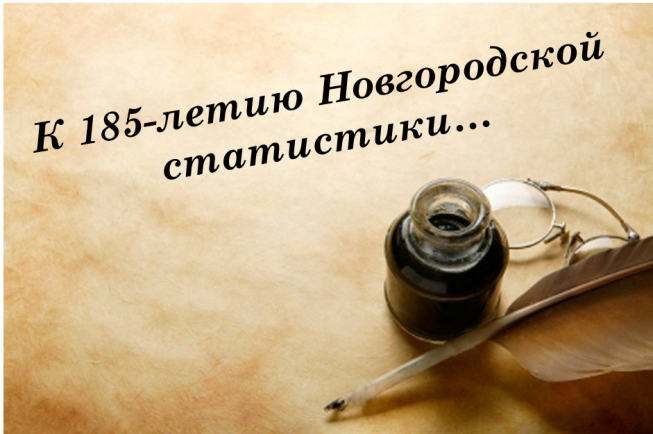 Юридическим основанием для образования статистического комитета 
в Новгородской губернии помимо "Правил для Статистического отделения при Министерстве внутренних дел и Статистических Комитетов в Губерниях" послужили указ Правительствующего Сената и предписание министра внутренних дел. Из донесения Новгородского губернатора министру внутренних дел № 6121 от 9 августа . известно, что датой открытия статистического комитета в Новгородской губернии является 2 (15 августа по новому стилю) августа На начальном этапе становления Новгородского губернского статистического комитета функции его сводились, в основном, к сбору, обработке и составлению ведомостей о числе и состоянии фабрик и заводов, численности рабочих, об урожае, размерах сельхозугодий, реализации продукции. Губернские статистики не имели программ и инструкций, не было единой методологии статистического обследования. Вместе со сбором "точных статистических сведений" комитет активно занимался архивной деятельностью, библиотечным и музейным делом. Одним из важнейших направлений деятельности Новгородского комитета являлось проведение научно-исторических работ краеведческого характера. С самого начала своего существования комитет вменил "себе в обязанность: 
1) собирать, описывать и хранить все остатки древности и старины, находящиеся в пределах Новгородской губернии или имеющие отношение к её истории, 
и 2) отыскивать, разбирать и объяснять документы и акты, касающиеся истории Новгородского края…" .. Поставив перед собой столь серьёзные задачи, комитет следовал по пути их исполнения на протяжении более чем полувековой деятельности. Результатом их исполнения явилось развитие целого ряда направлений: археологические и археографические исследования, составление научно-исторических трудов, посвящённых истории местного края, издательское дело и коллекционирование предметов старины и письменных памятников прошлого.За 185 лет изменилось многое: политический строй, экономика, наименования учреждения, его подчиненность, но неизменными остались цели и задачи, стоящие перед статистикой - сбор, обработка и хранение статистической отчетности, проведение обследований и переписей, предоставление информации различным категориям пользователей.Сегодняшний день новгородской статистики - это регулярное наблюдение за деятельностью 30 тысяч хозяйствующих субъектов, разработка и анализ более 114 тысяч отчетов по 170 формам, проведение специальных выборочных обследований, участие во Всероссийских статистических переписях и многое другое.В процессе сбора и обработки статистической информации широко применяются новые информационные технологии. Более 90 процентов всех отчетов от респондентов Новгородстат получает в электронном виде. При опросах населения используются планшетные компьютеры, с помощью мобильных устройств ведется регистрация цен и тарифов на товары и услуги на потребительском рынке. Обеспечен свободный доступ пользователей к официальной статистической информации, что очень важно в условиях постоянно растущего спроса на неё. 
В распоряжении пользователей огромные информационные ресурсы на сайте Росстата. Актуальную и постоянно пополняемую информацию можно получить также на сайте Новгородстата. Статистика кардинально изменилась за последнее время. Она стала более своевременной, объективной и доступной пользователям.Бережно сохраняя профессиональные традиции и передавая их из поколения в поколение, высококвалифицированный коллектив специалистов Новгородстата осуществляет качественное и своевременное выполнение стоящих перед службой государственной статистики задач.